План-конспект урока «Уравнения в заданиях ОГЭ » .Основная цель урока: обобщить и систематизировать знания о решении уравнений.Планируемые образовательные результаты:Предметные:  закрепить, систематизировать знания, умения и навыки решения уравнений.               актуализировать опорные знания решения уравнений из открытого банка ОГЭ.Метапредметные: развивать умения в применении знаний в конкретной ситуации; логическое мышление, умение работать в проблемной ситуации; умение обобщать, конкретизировать, правильно излагать мысли; развивать самостоятельную деятельность учащихсяЛичностные:  интерес к предмету через содержание учебного материала; умение работать в коллективе и в паре, взаимопомощь, культуру общения, умение применять преемственность в изучении отдельных тем; воспитывать настойчивость в достижении цели, умение не растеряться в проблемных ситуациях.Решаемые учебные проблемыРешение уравнений из сборников ОГЭ 2021г.Задачи:• Развитие навыков теоретического мышления, умения выделять существенные признаки и делать обобщение;• Воспитание внимания и умения анализировать полученное решение, участвовать в диалоге с учителем..Планируемый результат: Учащиеся должны научиться решать уравнения линейные, квадратные, дробно-рациональные базового и повышенного уровней в заданиях ОГЭ.Организационный моментОпределите тему урока? (повторение по теме: «Уравнения»)Слайд Устный счет Уравнения4х +7 =0 10х + 9 = 7х-9(8-9х) =  4х +59х2 – 45х =0Х2 + 16 = 0Х2 – 169 =0Х2 – 10х  +24 =02 -3(2х +2) = 5 – 4х   + 3 = 3 -  = Учитель: На слайде указаны уравнения. Значит, чем мы займемся на уроке? Какие задачи мы поставим себе на урок?Ученик:-вспомнить способы решения различных алгебраических уравнений;-проверить степень усвоения данного материала для дальнейшей работы над повышением качества знаний учащихся.Учитель: Сегодня на уроке мы постараемся рассмотреть задания, предлагаемые на экзамене по алгебре в новой форме по данной теме – как базового уровня, так и повышенного уровня. Итак, наш урок – это обзор полученных знаний и применение их на практике при выполнении предложенных заданий. 2.Теоретические вопросы.Что называют уравнением? (Равенство, содержащее неизвестное, выраженное буквой, значение которой надо найти)Что значит решить уравнение? (Найти все его корни или установить, что их нет)Что называют корнем уравнения? (Значение неизвестного, при постановке которого в уравнении получается верное равенство)Какие виды алгебраических уравнений перед вами? (Целые, дробно-рациональные).Вы умеете их решать? (Да)Как найти корни квадратного уравнения.Устно решают уравнения. Слайд 1.3.Фронтальная работа с учащимися.Решите уравнения. А)Найдите ошибку. Правильно ли решено уравнение?9 -2(-4х +7) =79 +8х – 14 =78х = 7 +14 + 98х = 30Х =30 : 8Х =3,76Верное решение9 -2(-4х +7) =79 +8х – 14 =78х = 7 +14- 98х = 12Х =12 : 8Х =1,5 Найдите ошибкух2 – 35 = 2хх2 – 2х – 35 =0Д = (-2)2-4*1*(-35) = 144 = 1220х1 =  = 5           х1 =  =5х2 =  =-6Правильное решениех2 – 2х – 35 =0Д = (-2)2- 4*1*(-35)  =  144 = 1220х1 =  = 7      х1 =  =7х2 = = -5Где ошибка? =О.З х -1 ≠ 0х2 +4 =5хх2-5х + 4 =0х1 = 1; х2 =4Ответ 1; 4 =О.Д.З  х -1 ≠ 0х2 +4 =5хх2-5х + 4 =0х1 = 1; х2 =4х1 = 1 не корень т.к. не удовлетворяет условию  Ответ : 4       б)  Работа с классом    Задание 1. Найдите корень уравнения.1). -5 + 9х = 10х + 4;       2) -3х +1 + (х -5) = 5(3 –х) + 5      3) 8 – 5(2х – 3) = 13 - 6х; 4) (х +1)2 +(х -6)2  = 2х2;   5) -4х2 +2х +6 = -2х2 +3х – (-3 + 2х2)  8) (х +10)2 = (5 - х)2.6) 7)  =            8)    =2. Решите уравнение. Если уравнение имеет более одного корня, в ответ запишите меньший из корней. 1)(5х -2)*(-х + 3) =0    2) ( х-2)*(-2х – 3)=0    3) Х2 -15 = 2х    4) Х2 -9х +18 =0   5) 8х2 -10х + 2 =0  6); 7) 25х2 -1 = 0;  8)2х2 -10х =0; 9)    х2 +7х + 9 =0; 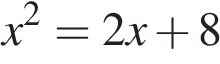 10) 4х2 + 7 = 7+ 24х3. Уравнение    х2 +рх + q = 0        имеет перечисленные корни. Найдите q .а) х1 = -9; х2= 1.    б) х1 = 5; х2 = 9.Учитель: Все эти уравнения из первой части. Подведем итог по первой части. Вы должны уметь- раскрыть скобки;- привести подобные слагаемые и т.дНа ближайших уроках математики вам предстоит решать текстовые задачи и вот тут-то необходимо уметь быстро и умело справляться с решением уравнений. Выполняем задания:  4.Решение уравнений из второй части  Решение уравнений из второй части по слайду.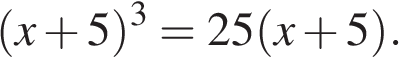 (х +5)3 – 25(х +5);(х +5) *((х – 5)2 – 25) =0;х +5 =0 или (х -5)2- 25 =0х = -5             х2- 10х +25 -25 = 0                         х2- 10х = 0                        х(х-10) =0                            х= 0 или х =10Ответ: -5; 0; 10Уравнения из второй части работа по группам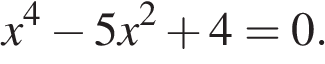 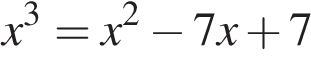 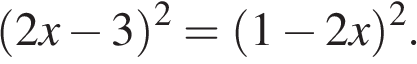 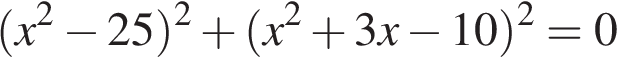 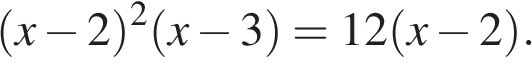 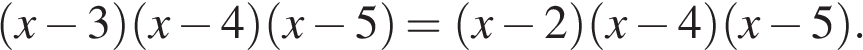 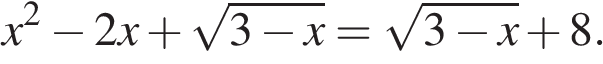 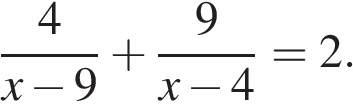 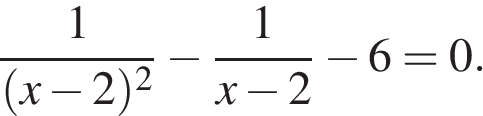 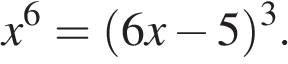 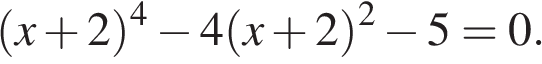 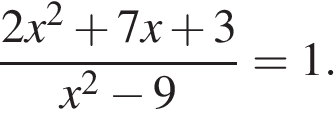   х(х2 + 2х +1) =2 (х +1);(х2-9)2 + (х2 – 2х -15)2= 016.Велосипедист выехал с постоянной скоростью из города А в город В, расстояние между которыми равно 60 км. ǻа следующий день он отправился обратно в А, увеличив скорость на 10 км/ч. ǽо пути он сделал остановку на 3 часа, в результате чего затратил на обратный путь столько же времени, сколько на путь из А в В. ǻайдите скорость велосипедиста на пути из А в В.17.Велосипедист выехал с постоянной скоростью из города А в город В, расстояние между которыми равно 60 км. а следующий день он отправился обратно в А, увеличив скорость на 10 км/ч. в пути он сделал остановку на 3 часа, в результате чего затратил на обратный путь столько же времени, сколько на путь из А в В. ǻайдите скорость велосипедиста на пути из А в В.18. Расстояние между пристанями А и В равно 48 км. Из А в В по течению реки отправился плот, а через час вслед за ним отправилась моторная лодка, которая, прибыв в пункт В, тотчас повернула обратно и возвратилась в А. К этому времени плот прошел 25 км. Найдите скорость лодки в неподвижной воде, если скорость течения реки равна 5 км/ч.   Итоги урока:Я вспомнил все, что было на уроке…Я узнал, как решаются алгебраические уравнения…Я умею решать линейные уравнения…Я умею решать квадратные уравнения…Я умею решать дробно-рациональные уравнения…Понял, что есть проблемы приду на консультацию…Задание на дом Вариант 10, оставшиеся уравнения    Задание 1. Найдите корень уравнения.1). -5 + 9х = 10х + 4;       2) -3х +1 + (х -5) = 5(3 –х) + 5      3) 8 – 5(2х – 3) = 13 - 6х; 4) (х +1)2 +(х -6)2  = 2х2;   5) -4х2 +2х +6 = -2х2 +3х – (-3 + 2х2)  8) (х +10)2 = (5 - х)2.6) 7)  =            8)    =2. Решите уравнение. Если уравнение имеет более одного корня, в ответ запишите меньший из корней. 1)(5х -2)*(-х + 3) =0    2) ( х-2)*(-2х – 3)=0    3) Х2 -15 = 2х    4) Х2 -9х +18 =0   5) 8х2 -10х + 2 =0  6); 7) 25х2 -1 = 0;  8)2х2 -10х =0; 9)    х2 +7х + 9 =0; 10) 4х2 + 7 = 7+ 24х3. Уравнение    х2 +рх + q = 0        имеет перечисленные корни. Найдите q .а) х1 = -9; х2= 1.    б) х1 = 5; х2 = 9.Уравнения из второй части работа   х(х2 + 2х +1) =2 (х +1);(х2-9)2 + (х2 – 2х -15)2= 016.Велосипедист выехал с постоянной скоростью из города А в город В, расстояние между которыми равно 60 км. ǻа следующий день он отправился обратно в А, увеличив скорость на 10 км/ч. ǽо пути он сделал остановку на 3 часа, в результате чего затратил на обратный путь столько же времени, сколько на путь из А в В. ǻайдите скорость велосипедиста на пути из А в В.17.Велосипедист выехал с постоянной скоростью из города А в город В, расстояние между которыми равно 60 км. а следующий день он отправился обратно в А, увеличив скорость на 10 км/ч. в пути он сделал остановку на 3 часа, в результате чего затратил на обратный путь столько же времени, сколько на путь из А в В. ǻайдите скорость велосипедиста на пути из А в В.18. Расстояние между пристанями А и В равно 48 км. Из А в В по течению реки отправился плот, а через час вслед за ним отправилась моторная лодка, которая, прибыв в пункт В, тотчас повернула обратно и возвратилась в А. К этому времени плот прошел 25 км. Найдите скорость лодки в неподвижной воде, если скорость течения реки равна 5 км/ч.3,761,5